На основании решения жюри окружного фестиваля  исследовательских проектов  младших школьников  "Первоцвет"  (далее - Фестиваль)  п р и к а з ы в а ю:Наградить  Грамотами Северо-Восточного управления министерства образования и науки Самарской области  победителей и  призеров Фестиваля (Приложение № 1).2. Объявить благодарность:2.1. Педагогическим работникам, подготовившим  победителей и призеров  Фестиваля (Приложения №1).2.2. Членам жюри Фестиваля  (Приложение № 2).3. Контроль  исполнения настоящего приказа оставляю за собой.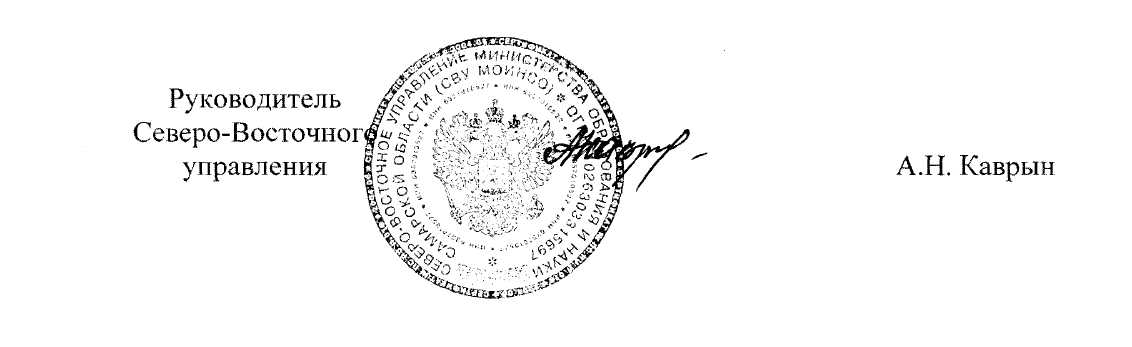 Петрова 846 56 23246Приложение № 1 к приказу СВУ МОиН СОот 22.04.2015г. №113-одИтоги окружного фестиваля  исследовательских проектов  младших школьников  "Первоцвет"  Секция «Прикладное творчество»Секция  «Гуманитарная»   Секция «Естественно – научная»                                                                                 Приложение №2к приказу СВУ МОиН СОот 22.04.2015г. №113-одСписок  жюри окружного фестиваля исследовательских проектов младших школьников «Первоцвет»1. Сулейманова  Н.А.,  учитель начальных классов  ГБОУ  гимназии   № 1 города Похвистнево.2. Рачкова Е.В., учитель начальных классов ГБОУ  СОШ  №3 города  Похвистнево.3. Просвиркина Е.В., учитель начальных классов ГБОУ  СОШ  №2 им. Маскина ж.-д. ст. Клявлино. 4. Тонеева А.И., учитель начальных классов ГБОУ СОШ с. Савруха.  5. Спиридонова Г.В., учитель начальных классов  ГБОУ СОШ  с. Большое  Микушкино. 6. Исаева Г.В., учитель начальных классов ГБОУ СОШ №3 города Похвистнево.7. Сорокина Е.В., учитель начальных классов ГБОУ гимназии № 1 города Похвистнево.  8. Ахмадуллина Г.М, учитель начальных классов  ГБОУ СОШ с. Камышла.  9. Вдовина Г.А., учитель начальных классов ГБОУ СОШ с. Старый Аманак. 10. Хмелева В.В., учитель начальных классов ГБОУ СОШ с. Среднее Аверкино. 11. Тухватшина Г.А., учитель начальных классов  ГБОУ СОШ с. Камышла. 12. Беляева Т.Е., учитель начальных классов ГБОУ СОШ с. Исаклы.13. Микушова З. С., заместитель директора ГБОУ   гимназии   № 1 города  Похвистнево. 14. Тимошкина Е. В., учитель начальных классов ГБОУ ООШ с. Малое Ибряйкино. 15. Глухова О. М., учитель начальных классов ГБОУ  СОШ  с. Савруха. 16. Ахметова  Г.Н., учитель начальных классов  ГБОУ    СОШ с. Новое  Усманово. 17. Ульдярова С. Ф., учитель начальных классов ГБОУ ООШ с. Малое Ибряйкино. 18. Белыскова В.А., учитель начальных классов ГБОУ СОШ с. Подбельск. 19. Уливанова С.О., учитель начальных классов ГБОУ СОШ с. Старопохвистнево.  20. Новикова Л.А., учитель начальных классов ГБОУ СОШ №1 города Похвистнево.21. Мелекесова И.М., учитель начальных классов ГБОУ СОШ с. Старый Аманак. 22. Кожевникова О.А., учитель начальных классов ГБОУ СОШ с. Старопохвистнево. 23. Сотникова В.И., учитель начальных классов ГБОУ СОШ с. Среднее Аверкино. 24. Ерендеева Л.А., учитель начальных классов  ГБОУ  гимназии   № 1 города Похвистнево.25. Чиликина Е.В.,  учитель начальных классов  ГБОУ гимназии №1 города Похвистнево.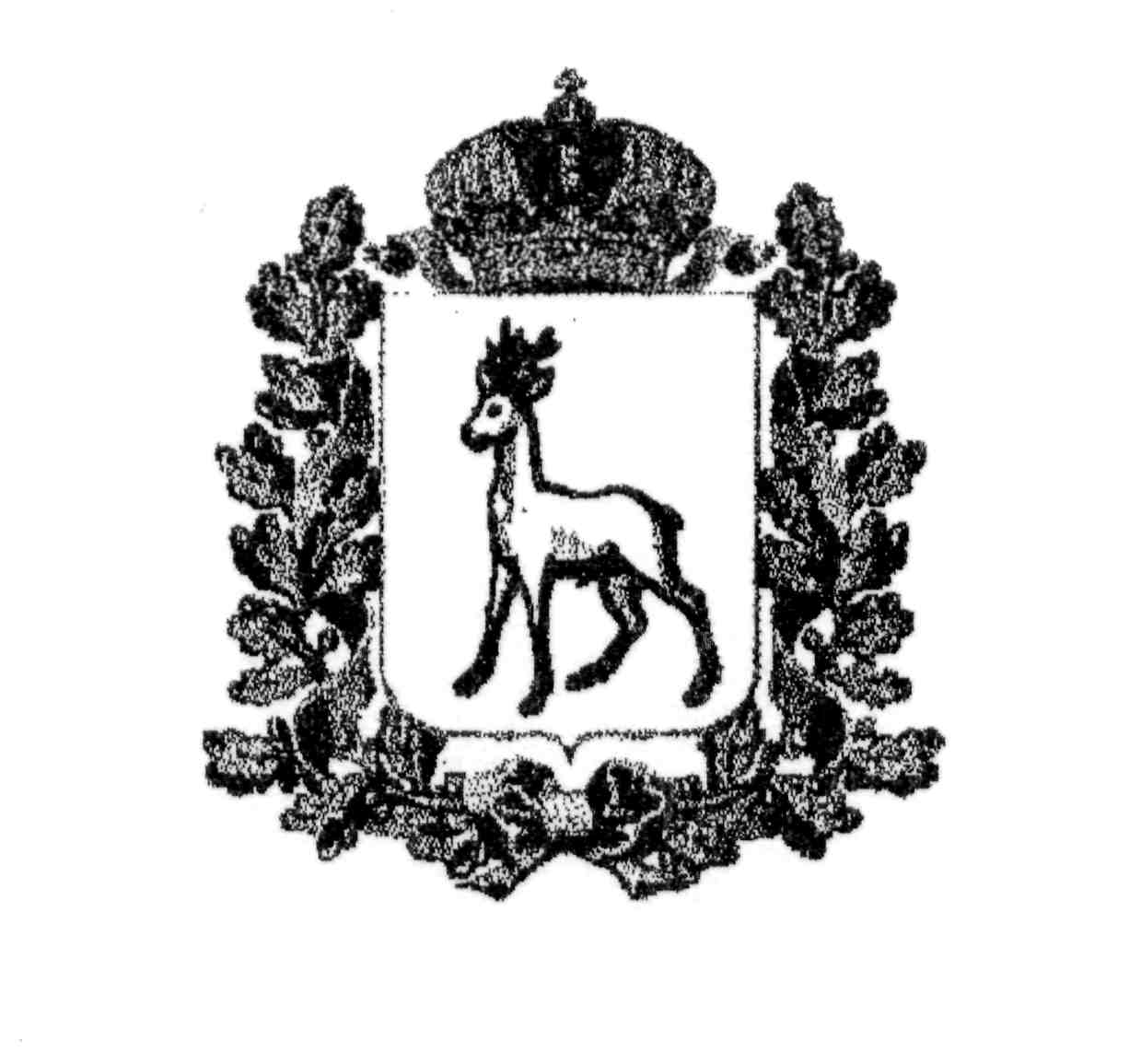 МИНИСТЕРСТВО ОБРАЗОВАНИЯ И НАУКИСАМАРСКОЙ ОБЛАСТИСЕВЕРО-ВОСТОЧНОЕ УПРАВЛЕНИЕПРИКАЗот  22 апреля 2015 года № 113-одОб итогах окружного фестиваля  исследовательских проектов  младших школьников  "Первоцвет"№ п.п.Фамилия, имя участникаОбразовательное учреждениеКлассНазвание работыФ.И.О.руководителяМесто1.Борисова ЕлизаветаГБОУ гимназия №1 города  Похвистнево3аВлияние танцев на развитие детейСулейманова Наталья Александровна32.Панова Анастасия,Горбатенко Сергей,Смородинова АлинаГБОУ СОШ с. Старый Аманак,Старопохвистневский филиал «ЦВР «Эврика» ГБОУ СОШ с. Подбельск4Георгиевская ленточкаПичугина Светлана Ивановна,Мелекесова Ирина Михайловна13.Демидова КсенияГБОУ СОШ с. Камышла1бРозочки из соленого тестаСаляхова Гузалия Хамитовна34.Довлетшина КаринаГБОУ СОШ с. Камышла1вВеерАкбашева Ирина Анатольевна15.Шаймарданова КаринаГБОУ СОШ с. Камышла1бПодарки своими рукамиСаляхова Гузалия Хамитовна36.Саляхова РузинаГБОУ СОШ с. Камышла3бМыло своими рукамиБатретдинова Дания Тагировна37.Суркова МаринаГБОУ СОШ №3 города  Похвистнево4аСвободная роспись по тканиКупцова Марина Александровна18.Федорова АнастасияГБОУ СОШ с. Старопохвистнево2Бисероплетение – просто загляденье!Сафиуллина Марина Магарифовна19.Бурмистров Евгений,Епанешников Владислав,Воробьева АленаГБОУ СОШ с. Старый Аманак,Старопохвистневский филиал «ЦВР «Эврика» ГБОУ СОШ с. Подбельск4Посуда из квиллингаПичугина Светлана Ивановна,Мелекесова Ирина Михайловна210.Головина Екатерина,Лёхина ЕвгенияГБОУ СОШ с. Подбельск4бНестандартные игрушкиРезачкина Светлана Ивановна,Потапова Светлана Михайловна2№ п.п.Фамилия, имя участникаОбразовательное учреждениеКлассНазвание работыФ.И.О.руководителяМесто1.Тихонов НиколайГБОУ СОШ с. Камышла4Никто не забытКонстантинова Венера Анатольевна32.Панова АнастасияГБОУ СОШ с. Старый Аманак4Мои родные улицыКутузов Сергей Анатольевич33.Новосельцев Даниил,Канюкаев РишатГБОУ СОШ с. Подбельск4бТреугольник  РёлоРезачкина Светлана Ивановна24.Белосков ДаниилГБОУ СОШ с. Савруха4Горжусь и помнюЧетыркина Валентина Евгеньевна25.Калмыкова Нина,Козина ЕленаГБОУ СОШ №2 им.Маскина ж.-д. ст. Клявлино4вДобро и злоУразаева Любовь Алексеевна16.Гусамова КамилаГБОУ СОШ с. Камышла2аМоя родословнаяГусамова Лилия Сазитовна17.Валеева Алсу,Краснов ЗахарГБОУ СОШ с. Камышла4аСекреты мультипликацииАхмадуллина Гульуся Миниезакиевна18.Меркелова Марина ГБОУ СОШ с. Большой Толкай 4Благозвучность русского языкаГолышева Ольга Михайловна39.Кузнецова МарияГБОУ СОШ с. Большой Толкай3Нетрадиционное умножениеКастаргина Вера Владимировна310.Группа учащихсяГБОУ СОШ №1 города Похвистнево1а, 2аМаленькие герои большой войныКарачкова Наталья Алексеевна,Горбунова Галина Ивановна211.Группа учащихсяГБОУ СОШ №1 города Похвистнево4аПамять в камне и бронзеБогатырева Галина Алексеевна112.Савельева СветланаГБОУ СОШ с. Исаклы4аМой прадедушка –  участник войныБеляева Татьяна Евгеньевна113.Самойлов ДмитрийГБОУ ООШ с. Малый Толкай3Мои прадедушка и прабабушка  - цепочка памятиКарпунина Ирина Евгеньевна214.Артемов ЕвгенийГБОУ ООШ с. Новое Усманово1Хочу быть похожим на прадедушкуДанилова Екатерина Викторовна215.Козлова АльбинаГБОУ СОШ с. Камышла4аМои прадедыАхмадуллина Гульуся Миниезакиевна216.Беляев Роман,Сидорова АнастасияГБОУ СОШ с. Исаклы1бНаш первый фильм   «Мы помним, мы гордимся»Иванцова Лидия Владимировна2№ п.п.Фамилия, имя участникаОбразовательное учреждение КлассНазвание работыФ.И.О.руководителяМесто1.Сапунова АнастасияГБОУ гимназия №1 города  Похвистнево2аИспользование знаний наук в проектировании фокусовЕрендеева Лариса Алексеевна12.Ковалев ДмитрийГБОУ гимназия №1 города  Похвистнево4бВолшебное электричествоСтепанова Татьяна Александровна13.Морзюков МаксимГБОУ гимназия №1 города  Похвистнево4бРадио своими рукамиСтепанова Татьяна Александровна14.Наумова Анна,Миронова АнастасияГБОУ СОШ №2 им.Маскина ж.-д. ст. Клявлино4бКрасивые волосы - моя гордостьБамбурова Светлана Михайловна25.Иванов Николай,Сафин СулейманГБОУ СОШ с. Камышла2аИсследование воздушного пространства  помещений школы на наличие пылиТухбатшина Гульнара Анасовна26.Короткая АлисаГБОУ гимназия №1 города  Похвистнево4аОптические иллюзииБочарова Анна Александровна37.Группа учащихсяГБОУ СОШ №1 города  Похвистнево3бО, Похвистнево, город наш родной...Новикова Лариса Алексеевна,Масьянова Лидия Андреевна18.Андреева ДарьяГБОУ СОШ с. Старопохвистнево3Откуда в хлебе дырочки?Кожевникова Ольга Александровна29.Группа учащихсяГБОУ СОШ с. Старопохвистнево1Яичные секретыАртемьева Нонна Ивановна,Хамидуллина Рамзия Хамитовна210.Группа учащихсяГБОУ СОШ с. Старопохвистнево4Молочная лабораторияАртемьева Нонна Ивановна,Хамидуллина Рамзия Хамитовна111.Группа учащихсяГБОУ СОШ №1 города Похвистнево1, 2Радуга кристалловКарачкова Наталья Алексеевна,Масьянова Лидия Андреевна112.Шишкин ЛевГБОУ СОШ №1 города Похвистнево3бПольза или вред солиМасьянова Лидия Андреевна113.Файрушина Гузель,Гайсарова ГелнасГБОУ СОШ с. Новое Мансуркино,Старопохвистневский филиал  «ЦВР «Эврика» ГБОУ СОШ с. Подбельск4Определение чистоты воздуха биоиндикаторами в селе Новое  Мансуркино Азамова Илуза Иброгимовна214.Тимергалиев РусланГБОУ гимназия №1 города Похвистнево2Не тёрт, не мят не будет калачПросторова Татьяна Николаевна315.Дёма ЕвгенийГБОУ СОШ с. Камышла4аСъедобная батарейкаАхмадуллина Гульуся Миниезакиевна 316.Лукьянов Кирилл, Ижедеров АйратГБОУ СОШ с. Подбельск2бПчела друг или враг?Бахтеева Фаридя Гайжутдиновна317.Хайбрахманов АйдарГБОУ СОШ с. Камышла4Выведение цыплят курицей - наседкойЧернова Ирина Ивановна118.Мамышева Лилия ГБОУ СОШ с. Подбельск1бЭкологическое состояние реки Большой  КинельСтерликова Ольга Викторовна319.Салдаев КонстантинГБОУ СОШ с. Подбельск3аГолос человека и его здоровьеБелыскова Валентина Александровна120.Шишкин АлексейГБОУ СОШ с. Большой Толкай4Ряска малая, а польза большаяГолышева Ольга Михайловна221.Гиниятуллина АзалинаГБОУ СОШ с. Старое Ермаково3Чашка чаяАхматзянова Венера Фагимовна322.Василевич АнжеликаГБОУ гимназия  №1 города Похвистнево3бЗанимательная химияСорокина Елена Владимировна123.Мухиббулин АдельГБОУ СОШ с. Камышла1бВ каких условиях происходит быстрое прорастание лука?Саляхова Гузалия Хамитовна324.Семкин Дмитрий ГБОУ гимназия  №1 города Похвистнево4вКристаллы – чудо природыГалкина Галина Александровна325.Петрунин НикитаГБОУ СОШ с. Камышла1вЧто же мы пьём?Акбашева Ирина Анатольевна226.Гадельшин ИльмирГБОУ СОШ с. Камышла4Кока – кола вред или польза?Чернова Ирина Ивановна3